NicaraguaNicaraguaNicaraguaNicaraguaSeptember 2027September 2027September 2027September 2027MondayTuesdayWednesdayThursdayFridaySaturdaySunday12345678910111213141516171819Battle of San JacintoIndependence Day2021222324252627282930NOTES: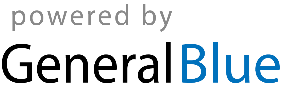 